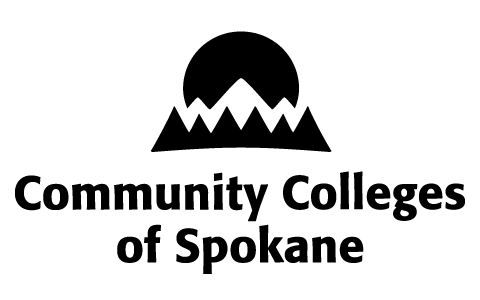 Career TransitionsREGISTRATION FORMCareer TransitionsREGISTRATION FORMCareer TransitionsREGISTRATION FORMCareer TransitionsREGISTRATION FORMCareer TransitionsREGISTRATION FORMCareer TransitionsREGISTRATION FORMCareer TransitionsREGISTRATION FORMCareer TransitionsREGISTRATION FORMCareer TransitionsREGISTRATION FORMCareer TransitionsREGISTRATION FORMCareer TransitionsREGISTRATION FORMCareer TransitionsREGISTRATION FORMCareer TransitionsREGISTRATION FORMCareer TransitionsREGISTRATION FORMCareer TransitionsREGISTRATION FORMCareer TransitionsREGISTRATION FORMCareer TransitionsREGISTRATION FORMCareer TransitionsREGISTRATION FORMCareer TransitionsREGISTRATION FORMCareer TransitionsREGISTRATION FORMCareer TransitionsREGISTRATION FORMCareer TransitionsREGISTRATION FORMCareer TransitionsREGISTRATION FORMCareer TransitionsREGISTRATION FORMCareer TransitionsREGISTRATION FORMCareer TransitionsREGISTRATION FORMCareer TransitionsREGISTRATION FORMCareer TransitionsREGISTRATION FORMFOR OFFICE USE ONLYStudent Group		Attributes			term 				FOR OFFICE USE ONLYStudent Group		Attributes			term 				FOR OFFICE USE ONLYStudent Group		Attributes			term 				FOR OFFICE USE ONLYStudent Group		Attributes			term 				FOR OFFICE USE ONLYStudent Group		Attributes			term 				FOR OFFICE USE ONLYStudent Group		Attributes			term 				FOR OFFICE USE ONLYStudent Group		Attributes			term 				FOR OFFICE USE ONLYStudent Group		Attributes			term 				FOR OFFICE USE ONLYStudent Group		Attributes			term 				FOR OFFICE USE ONLYStudent Group		Attributes			term 				DateDatePrevious last namePrevious last namePrevious last namePrevious last namePrevious last namePrevious last namePrevious last namePrevious last namePrevious last namePrevious last namePrevious last nameNameNameLastLastLastLastLastLastLastLastLastFirstFirstFirstFirstFirstFirstFirstFirstFirstFirstFirstFirstFirstMiddleMiddleMiddleMiddleMiddleAddressAddressAddressCityStZipZipDay phoneDay phoneDay phoneDay phoneEvening phoneEvening phoneEvening phoneEvening phoneEvening phoneEvening phoneEvening phoneEvening phoneEvening phoneEvening phoneEvening phoneE-mailE-mail**Very Important****Very Important****Very Important****Very Important****Very Important****Very Important****Very Important****Very Important****Very Important****Very Important****Very Important****Very Important****Very Important****Very Important****Very Important****Very Important****Very Important****Very Important****Very Important****Very Important****Very Important****Very Important****Very Important****Very Important****Very Important****Very Important****Very Important****Very Important****Very Important****Very Important****Very Important****Very Important****Very Important****Very Important****Very Important****Very Important****Very Important****Very Important****Very Important****Very Important****Very Important****Very Important****Very Important****Very Important****Very Important**Student’s Signature:Student’s Signature:Student’s Signature:Student’s Signature:Student’s Signature:Student’s Signature:U.S. CITIZEN?  Yes   NoU.S. CITIZEN?  Yes   NoU.S. CITIZEN?  Yes   NoU.S. CITIZEN?  Yes   NoU.S. CITIZEN?  Yes   NoU.S. CITIZEN?  Yes   NoU.S. CITIZEN?  Yes   NoU.S. CITIZEN?  Yes   No Female   Male Female   Male Female   Male Female   Male Female   MaleBirth Date mm     dd      yyyyBirth Date mm     dd      yyyyBirth Date mm     dd      yyyyBirth Date mm     dd      yyyyBirth Date mm     dd      yyyyBirth Date mm     dd      yyyyWHAT RACE DO YOU CONSIDER YOURSELF TO BE?WHAT RACE DO YOU CONSIDER YOURSELF TO BE?WHAT RACE DO YOU CONSIDER YOURSELF TO BE?WHAT RACE DO YOU CONSIDER YOURSELF TO BE?WHAT RACE DO YOU CONSIDER YOURSELF TO BE?WHAT RACE DO YOU CONSIDER YOURSELF TO BE?WHAT RACE DO YOU CONSIDER YOURSELF TO BE?WHAT RACE DO YOU CONSIDER YOURSELF TO BE?WHAT RACE DO YOU CONSIDER YOURSELF TO BE?WHAT RACE DO YOU CONSIDER YOURSELF TO BE?WHAT RACE DO YOU CONSIDER YOURSELF TO BE?WHAT RACE DO YOU CONSIDER YOURSELF TO BE?WHAT RACE DO YOU CONSIDER YOURSELF TO BE?WHAT RACE DO YOU CONSIDER YOURSELF TO BE?WHAT RACE DO YOU CONSIDER YOURSELF TO BE?WHAT RACE DO YOU CONSIDER YOURSELF TO BE?WHAT RACE DO YOU CONSIDER YOURSELF TO BE?WHAT RACE DO YOU CONSIDER YOURSELF TO BE?WHAT RACE DO YOU CONSIDER YOURSELF TO BE?WHAT RACE DO YOU CONSIDER YOURSELF TO BE?WHAT RACE DO YOU CONSIDER YOURSELF TO BE?WHAT RACE DO YOU CONSIDER YOURSELF TO BE?WHAT RACE DO YOU CONSIDER YOURSELF TO BE?WHAT RACE DO YOU CONSIDER YOURSELF TO BE?WHAT RACE DO YOU CONSIDER YOURSELF TO BE?WHAT RACE DO YOU CONSIDER YOURSELF TO BE?WHAT RACE DO YOU CONSIDER YOURSELF TO BE?WHAT RACE DO YOU CONSIDER YOURSELF TO BE?WHAT RACE DO YOU CONSIDER YOURSELF TO BE?WHAT RACE DO YOU CONSIDER YOURSELF TO BE?WHAT RACE DO YOU CONSIDER YOURSELF TO BE?WHAT RACE DO YOU CONSIDER YOURSELF TO BE?WHAT RACE DO YOU CONSIDER YOURSELF TO BE?WHAT RACE DO YOU CONSIDER YOURSELF TO BE?WHAT RACE DO YOU CONSIDER YOURSELF TO BE?WHAT RACE DO YOU CONSIDER YOURSELF TO BE?WHAT RACE DO YOU CONSIDER YOURSELF TO BE?WHAT RACE DO YOU CONSIDER YOURSELF TO BE?WHAT RACE DO YOU CONSIDER YOURSELF TO BE?WHAT RACE DO YOU CONSIDER YOURSELF TO BE?WHAT RACE DO YOU CONSIDER YOURSELF TO BE?WHAT RACE DO YOU CONSIDER YOURSELF TO BE?WHAT RACE DO YOU CONSIDER YOURSELF TO BE?WHAT RACE DO YOU CONSIDER YOURSELF TO BE?WHAT RACE DO YOU CONSIDER YOURSELF TO BE? African-American (872) African-American (872) African-American (872) African-American (872) African-American (872) African-American (872) African-American (872) Chinese (605) Chinese (605) Chinese (605) Chinese (605) Chinese (605) Chinese (605) Chinese (605) Chinese (605) Chinese (605) Korean (612) Korean (612) Korean (612) Korean (612) Korean (612) Korean (612) Korean (612) Korean (612) Korean (612) Korean (612) Korean (612) White (800) White (800) White (800) White (800) White (800) White (800) White (800) White (800) White (800) White (800) White (800) Other race (799) (please specify below) Other race (799) (please specify below) Other race (799) (please specify below) Other race (799) (please specify below) Other race (799) (please specify below) Other race (799) (please specify below) Other race (799) (please specify below) Alaskan Native (015) Alaskan Native (015) Alaskan Native (015) Alaskan Native (015) Alaskan Native (015) Alaskan Native (015) Alaskan Native (015) Filipino (608) Filipino (608) Filipino (608) Filipino (608) Filipino (608) Filipino (608) Filipino (608) Filipino (608) Filipino (608) Native Hawaiian (653) Native Hawaiian (653) Native Hawaiian (653) Native Hawaiian (653) Native Hawaiian (653) Native Hawaiian (653) Native Hawaiian (653) Native Hawaiian (653) Native Hawaiian (653) Native Hawaiian (653) Native Hawaiian (653) Other Asian (621) Other Asian (621) Other Asian (621) Other Asian (621) Other Asian (621) Other Asian (621) Other Asian (621) Other Asian (621) Other Asian (621) Other Asian (621) Other Asian (621) Other race (799) (please specify below) Other race (799) (please specify below) Other race (799) (please specify below) Other race (799) (please specify below) Other race (799) (please specify below) Other race (799) (please specify below) Other race (799) (please specify below) American Indian (597) American Indian (597) American Indian (597) American Indian (597) American Indian (597) American Indian (597) American Indian (597) Japanese (611) Japanese (611) Japanese (611) Japanese (611) Japanese (611) Japanese (611) Japanese (611) Japanese (611) Japanese (611) Vietnamese (619) Vietnamese (619) Vietnamese (619) Vietnamese (619) Vietnamese (619) Vietnamese (619) Vietnamese (619) Vietnamese (619) Vietnamese (619) Vietnamese (619) Vietnamese (619) Other Pacific Islander (681) Other Pacific Islander (681) Other Pacific Islander (681) Other Pacific Islander (681) Other Pacific Islander (681) Other Pacific Islander (681) Other Pacific Islander (681) Other Pacific Islander (681) Other Pacific Islander (681) Other Pacific Islander (681) Other Pacific Islander (681)Are you of Spanish/Hispanic/Latino ethnicity?Are you of Spanish/Hispanic/Latino ethnicity?Are you of Spanish/Hispanic/Latino ethnicity?Are you of Spanish/Hispanic/Latino ethnicity?Are you of Spanish/Hispanic/Latino ethnicity?Are you of Spanish/Hispanic/Latino ethnicity?Are you of Spanish/Hispanic/Latino ethnicity?Are you of Spanish/Hispanic/Latino ethnicity?Are you of Spanish/Hispanic/Latino ethnicity?Are you of Spanish/Hispanic/Latino ethnicity?Are you of Spanish/Hispanic/Latino ethnicity?Are you of Spanish/Hispanic/Latino ethnicity?Are you of Spanish/Hispanic/Latino ethnicity?Are you of Spanish/Hispanic/Latino ethnicity?Are you of Spanish/Hispanic/Latino ethnicity?Are you of Spanish/Hispanic/Latino ethnicity?Are you of Spanish/Hispanic/Latino ethnicity?Are you of Spanish/Hispanic/Latino ethnicity?Are you of Spanish/Hispanic/Latino ethnicity?Are you of Spanish/Hispanic/Latino ethnicity?Are you of Spanish/Hispanic/Latino ethnicity?Are you of Spanish/Hispanic/Latino ethnicity?Are you of Spanish/Hispanic/Latino ethnicity?Are you of Spanish/Hispanic/Latino ethnicity?Are you of Spanish/Hispanic/Latino ethnicity?Are you of Spanish/Hispanic/Latino ethnicity?Are you of Spanish/Hispanic/Latino ethnicity?Are you of Spanish/Hispanic/Latino ethnicity?Are you of Spanish/Hispanic/Latino ethnicity?Are you of Spanish/Hispanic/Latino ethnicity?Are you of Spanish/Hispanic/Latino ethnicity?Are you of Spanish/Hispanic/Latino ethnicity?Are you of Spanish/Hispanic/Latino ethnicity?Are you of Spanish/Hispanic/Latino ethnicity?Are you of Spanish/Hispanic/Latino ethnicity?Are you of Spanish/Hispanic/Latino ethnicity?Are you of Spanish/Hispanic/Latino ethnicity?Are you of Spanish/Hispanic/Latino ethnicity?Are you of Spanish/Hispanic/Latino ethnicity?Are you of Spanish/Hispanic/Latino ethnicity?Are you of Spanish/Hispanic/Latino ethnicity?Are you of Spanish/Hispanic/Latino ethnicity?Are you of Spanish/Hispanic/Latino ethnicity?Are you of Spanish/Hispanic/Latino ethnicity?Are you of Spanish/Hispanic/Latino ethnicity? No No No No No No No No No No No No No No No No No No No Yes: Puerto Rican (727) Yes: Puerto Rican (727) Yes: Puerto Rican (727) Yes: Puerto Rican (727) Yes: Puerto Rican (727) Yes: Puerto Rican (727) Yes: Puerto Rican (727) Yes: Puerto Rican (727) Yes: Puerto Rican (727) Yes: Puerto Rican (727) Yes: Puerto Rican (727) Yes: Other Spanish/Hispanic/Latino (717) Yes: Other Spanish/Hispanic/Latino (717) Yes: Other Spanish/Hispanic/Latino (717) Yes: Other Spanish/Hispanic/Latino (717) Yes: Other Spanish/Hispanic/Latino (717) Yes: Other Spanish/Hispanic/Latino (717) Yes: Other Spanish/Hispanic/Latino (717) Yes: Other Spanish/Hispanic/Latino (717) Yes: Other Spanish/Hispanic/Latino (717) Yes: Other Spanish/Hispanic/Latino (717) Yes: Other Spanish/Hispanic/Latino (717) Yes: Other Spanish/Hispanic/Latino (717) Yes: Other Spanish/Hispanic/Latino (717) Yes: Other Spanish/Hispanic/Latino (717) Yes: Other Spanish/Hispanic/Latino (717) Yes: Mexican, Mexican American, Chicano (722) Yes: Mexican, Mexican American, Chicano (722) Yes: Mexican, Mexican American, Chicano (722) Yes: Mexican, Mexican American, Chicano (722) Yes: Mexican, Mexican American, Chicano (722) Yes: Mexican, Mexican American, Chicano (722) Yes: Mexican, Mexican American, Chicano (722) Yes: Mexican, Mexican American, Chicano (722) Yes: Mexican, Mexican American, Chicano (722) Yes: Mexican, Mexican American, Chicano (722) Yes: Mexican, Mexican American, Chicano (722) Yes: Mexican, Mexican American, Chicano (722) Yes: Mexican, Mexican American, Chicano (722) Yes: Mexican, Mexican American, Chicano (722) Yes: Mexican, Mexican American, Chicano (722) Yes: Mexican, Mexican American, Chicano (722) Yes: Mexican, Mexican American, Chicano (722) Yes: Mexican, Mexican American, Chicano (722) Yes: Mexican, Mexican American, Chicano (722) Yes: Cuban (709) Yes: Cuban (709) Yes: Cuban (709) Yes: Cuban (709) Yes: Cuban (709) Yes: Cuban (709) Yes: Cuban (709) Yes: Cuban (709) Yes: Cuban (709) Yes: Cuban (709) Yes: Cuban (709)(please specify) (please specify) (please specify) (please specify) (please specify) (please specify) CLASS NUMBERCLASS NUMBERCLASS NUMBERCLASS NUMBERCLASS NUMBERCLASS DATECLASS DATECLASS DATECLASS DATECLASS DATECLASS DATECLASS DATECOURSE TITLECOURSE TITLECOURSE TITLECOURSE TITLECOURSE TITLECOURSE TITLECOURSE TITLECOURSE TITLECOURSE TITLECOURSE TITLECOURSE TITLECOURSE TITLECOURSE TITLECOURSE TITLECOURSE TITLECOURSE TITLECOURSE TITLECOURSE TITLECOURSE TITLECOURSE TITLELOCATIONLOCATIONLOCATIONLOCATIONLOCATIONLOCATIONLOCATIONLOCATIONLOCATIONFEEFEEFEEFEEREFUND POLICY See CCS quarterly class schedule for complete refund information.REFUND POLICY See CCS quarterly class schedule for complete refund information.REFUND POLICY See CCS quarterly class schedule for complete refund information.REFUND POLICY See CCS quarterly class schedule for complete refund information.REFUND POLICY See CCS quarterly class schedule for complete refund information.REFUND POLICY See CCS quarterly class schedule for complete refund information.REFUND POLICY See CCS quarterly class schedule for complete refund information.REFUND POLICY See CCS quarterly class schedule for complete refund information.REFUND POLICY See CCS quarterly class schedule for complete refund information.REFUND POLICY See CCS quarterly class schedule for complete refund information.REFUND POLICY See CCS quarterly class schedule for complete refund information.REFUND POLICY See CCS quarterly class schedule for complete refund information.REFUND POLICY See CCS quarterly class schedule for complete refund information.REFUND POLICY See CCS quarterly class schedule for complete refund information.REFUND POLICY See CCS quarterly class schedule for complete refund information.REFUND POLICY See CCS quarterly class schedule for complete refund information.REFUND POLICY See CCS quarterly class schedule for complete refund information.REFUND POLICY See CCS quarterly class schedule for complete refund information.REFUND POLICY See CCS quarterly class schedule for complete refund information.REFUND POLICY See CCS quarterly class schedule for complete refund information.REFUND POLICY See CCS quarterly class schedule for complete refund information.REFUND POLICY See CCS quarterly class schedule for complete refund information.REFUND POLICY See CCS quarterly class schedule for complete refund information.REFUND POLICY See CCS quarterly class schedule for complete refund information.REFUND POLICY See CCS quarterly class schedule for complete refund information.REFUND POLICY See CCS quarterly class schedule for complete refund information.REFUND POLICY See CCS quarterly class schedule for complete refund information.REFUND POLICY See CCS quarterly class schedule for complete refund information.REFUND POLICY See CCS quarterly class schedule for complete refund information.REFUND POLICY See CCS quarterly class schedule for complete refund information.REFUND POLICY See CCS quarterly class schedule for complete refund information.REFUND POLICY See CCS quarterly class schedule for complete refund information.TOTALTOTALTOTALTOTALTOTALTOTALTOTALTOTALTOTAL$     $     $     $     WASHINGTON STATE RESIDENCY STATUSWASHINGTON STATE RESIDENCY STATUSWASHINGTON STATE RESIDENCY STATUSWASHINGTON STATE RESIDENCY STATUSWASHINGTON STATE RESIDENCY STATUSWASHINGTON STATE RESIDENCY STATUSWASHINGTON STATE RESIDENCY STATUSWASHINGTON STATE RESIDENCY STATUSWASHINGTON STATE RESIDENCY STATUSWASHINGTON STATE RESIDENCY STATUSWASHINGTON STATE RESIDENCY STATUSWASHINGTON STATE RESIDENCY STATUSWASHINGTON STATE RESIDENCY STATUSWASHINGTON STATE RESIDENCY STATUSWASHINGTON STATE RESIDENCY STATUSWASHINGTON STATE RESIDENCY STATUSWASHINGTON STATE RESIDENCY STATUSWASHINGTON STATE RESIDENCY STATUSWASHINGTON STATE RESIDENCY STATUSWASHINGTON STATE RESIDENCY STATUSWASHINGTON STATE RESIDENCY STATUSWASHINGTON STATE RESIDENCY STATUSWASHINGTON STATE RESIDENCY STATUSWASHINGTON STATE RESIDENCY STATUSWASHINGTON STATE RESIDENCY STATUSWASHINGTON STATE RESIDENCY STATUSWASHINGTON STATE RESIDENCY STATUSWASHINGTON STATE RESIDENCY STATUSWASHINGTON STATE RESIDENCY STATUSWASHINGTON STATE RESIDENCY STATUSWASHINGTON STATE RESIDENCY STATUSWASHINGTON STATE RESIDENCY STATUSWASHINGTON STATE RESIDENCY STATUSWASHINGTON STATE RESIDENCY STATUSWASHINGTON STATE RESIDENCY STATUSWASHINGTON STATE RESIDENCY STATUSWASHINGTON STATE RESIDENCY STATUSWASHINGTON STATE RESIDENCY STATUSWASHINGTON STATE RESIDENCY STATUSWASHINGTON STATE RESIDENCY STATUSWASHINGTON STATE RESIDENCY STATUSWASHINGTON STATE RESIDENCY STATUSWASHINGTON STATE RESIDENCY STATUSWASHINGTON STATE RESIDENCY STATUSWASHINGTON STATE RESIDENCY STATUS1. a. 	Have you been a legal resident* of Washington and lived continuously in Washington for the last 12 months?	1. a. 	Have you been a legal resident* of Washington and lived continuously in Washington for the last 12 months?	1. a. 	Have you been a legal resident* of Washington and lived continuously in Washington for the last 12 months?	1. a. 	Have you been a legal resident* of Washington and lived continuously in Washington for the last 12 months?	1. a. 	Have you been a legal resident* of Washington and lived continuously in Washington for the last 12 months?	1. a. 	Have you been a legal resident* of Washington and lived continuously in Washington for the last 12 months?	1. a. 	Have you been a legal resident* of Washington and lived continuously in Washington for the last 12 months?	1. a. 	Have you been a legal resident* of Washington and lived continuously in Washington for the last 12 months?	1. a. 	Have you been a legal resident* of Washington and lived continuously in Washington for the last 12 months?	1. a. 	Have you been a legal resident* of Washington and lived continuously in Washington for the last 12 months?	1. a. 	Have you been a legal resident* of Washington and lived continuously in Washington for the last 12 months?	1. a. 	Have you been a legal resident* of Washington and lived continuously in Washington for the last 12 months?	1. a. 	Have you been a legal resident* of Washington and lived continuously in Washington for the last 12 months?	1. a. 	Have you been a legal resident* of Washington and lived continuously in Washington for the last 12 months?	1. a. 	Have you been a legal resident* of Washington and lived continuously in Washington for the last 12 months?	1. a. 	Have you been a legal resident* of Washington and lived continuously in Washington for the last 12 months?	1. a. 	Have you been a legal resident* of Washington and lived continuously in Washington for the last 12 months?	1. a. 	Have you been a legal resident* of Washington and lived continuously in Washington for the last 12 months?	1. a. 	Have you been a legal resident* of Washington and lived continuously in Washington for the last 12 months?	1. a. 	Have you been a legal resident* of Washington and lived continuously in Washington for the last 12 months?	1. a. 	Have you been a legal resident* of Washington and lived continuously in Washington for the last 12 months?	1. a. 	Have you been a legal resident* of Washington and lived continuously in Washington for the last 12 months?	1. a. 	Have you been a legal resident* of Washington and lived continuously in Washington for the last 12 months?	1. a. 	Have you been a legal resident* of Washington and lived continuously in Washington for the last 12 months?	1. a. 	Have you been a legal resident* of Washington and lived continuously in Washington for the last 12 months?	1. a. 	Have you been a legal resident* of Washington and lived continuously in Washington for the last 12 months?	1. a. 	Have you been a legal resident* of Washington and lived continuously in Washington for the last 12 months?	1. a. 	Have you been a legal resident* of Washington and lived continuously in Washington for the last 12 months?	1. a. 	Have you been a legal resident* of Washington and lived continuously in Washington for the last 12 months?	1. a. 	Have you been a legal resident* of Washington and lived continuously in Washington for the last 12 months?	1. a. 	Have you been a legal resident* of Washington and lived continuously in Washington for the last 12 months?	1. a. 	Have you been a legal resident* of Washington and lived continuously in Washington for the last 12 months?	1. a. 	Have you been a legal resident* of Washington and lived continuously in Washington for the last 12 months?	1. a. 	Have you been a legal resident* of Washington and lived continuously in Washington for the last 12 months?	1. a. 	Have you been a legal resident* of Washington and lived continuously in Washington for the last 12 months?	1. a. 	Have you been a legal resident* of Washington and lived continuously in Washington for the last 12 months?	1. a. 	Have you been a legal resident* of Washington and lived continuously in Washington for the last 12 months?	1. a. 	Have you been a legal resident* of Washington and lived continuously in Washington for the last 12 months?	1. a. 	Have you been a legal resident* of Washington and lived continuously in Washington for the last 12 months?	1. a. 	Have you been a legal resident* of Washington and lived continuously in Washington for the last 12 months?	1. a. 	Have you been a legal resident* of Washington and lived continuously in Washington for the last 12 months?	1. a. 	Have you been a legal resident* of Washington and lived continuously in Washington for the last 12 months?	 Yes   No Yes   No Yes   No* A student cannot qualify as a legal resident of Washington for tuition calculation purposes if he/she possesses a valid out-of-state driver’s license, vehicle registration or other documents that give evidence of being a legal resident in another state.)* A student cannot qualify as a legal resident of Washington for tuition calculation purposes if he/she possesses a valid out-of-state driver’s license, vehicle registration or other documents that give evidence of being a legal resident in another state.)* A student cannot qualify as a legal resident of Washington for tuition calculation purposes if he/she possesses a valid out-of-state driver’s license, vehicle registration or other documents that give evidence of being a legal resident in another state.)* A student cannot qualify as a legal resident of Washington for tuition calculation purposes if he/she possesses a valid out-of-state driver’s license, vehicle registration or other documents that give evidence of being a legal resident in another state.)* A student cannot qualify as a legal resident of Washington for tuition calculation purposes if he/she possesses a valid out-of-state driver’s license, vehicle registration or other documents that give evidence of being a legal resident in another state.)* A student cannot qualify as a legal resident of Washington for tuition calculation purposes if he/she possesses a valid out-of-state driver’s license, vehicle registration or other documents that give evidence of being a legal resident in another state.)* A student cannot qualify as a legal resident of Washington for tuition calculation purposes if he/she possesses a valid out-of-state driver’s license, vehicle registration or other documents that give evidence of being a legal resident in another state.)* A student cannot qualify as a legal resident of Washington for tuition calculation purposes if he/she possesses a valid out-of-state driver’s license, vehicle registration or other documents that give evidence of being a legal resident in another state.)* A student cannot qualify as a legal resident of Washington for tuition calculation purposes if he/she possesses a valid out-of-state driver’s license, vehicle registration or other documents that give evidence of being a legal resident in another state.)* A student cannot qualify as a legal resident of Washington for tuition calculation purposes if he/she possesses a valid out-of-state driver’s license, vehicle registration or other documents that give evidence of being a legal resident in another state.)* A student cannot qualify as a legal resident of Washington for tuition calculation purposes if he/she possesses a valid out-of-state driver’s license, vehicle registration or other documents that give evidence of being a legal resident in another state.)* A student cannot qualify as a legal resident of Washington for tuition calculation purposes if he/she possesses a valid out-of-state driver’s license, vehicle registration or other documents that give evidence of being a legal resident in another state.)* A student cannot qualify as a legal resident of Washington for tuition calculation purposes if he/she possesses a valid out-of-state driver’s license, vehicle registration or other documents that give evidence of being a legal resident in another state.)* A student cannot qualify as a legal resident of Washington for tuition calculation purposes if he/she possesses a valid out-of-state driver’s license, vehicle registration or other documents that give evidence of being a legal resident in another state.)* A student cannot qualify as a legal resident of Washington for tuition calculation purposes if he/she possesses a valid out-of-state driver’s license, vehicle registration or other documents that give evidence of being a legal resident in another state.)* A student cannot qualify as a legal resident of Washington for tuition calculation purposes if he/she possesses a valid out-of-state driver’s license, vehicle registration or other documents that give evidence of being a legal resident in another state.)* A student cannot qualify as a legal resident of Washington for tuition calculation purposes if he/she possesses a valid out-of-state driver’s license, vehicle registration or other documents that give evidence of being a legal resident in another state.)* A student cannot qualify as a legal resident of Washington for tuition calculation purposes if he/she possesses a valid out-of-state driver’s license, vehicle registration or other documents that give evidence of being a legal resident in another state.)* A student cannot qualify as a legal resident of Washington for tuition calculation purposes if he/she possesses a valid out-of-state driver’s license, vehicle registration or other documents that give evidence of being a legal resident in another state.)* A student cannot qualify as a legal resident of Washington for tuition calculation purposes if he/she possesses a valid out-of-state driver’s license, vehicle registration or other documents that give evidence of being a legal resident in another state.)* A student cannot qualify as a legal resident of Washington for tuition calculation purposes if he/she possesses a valid out-of-state driver’s license, vehicle registration or other documents that give evidence of being a legal resident in another state.)* A student cannot qualify as a legal resident of Washington for tuition calculation purposes if he/she possesses a valid out-of-state driver’s license, vehicle registration or other documents that give evidence of being a legal resident in another state.)* A student cannot qualify as a legal resident of Washington for tuition calculation purposes if he/she possesses a valid out-of-state driver’s license, vehicle registration or other documents that give evidence of being a legal resident in another state.)* A student cannot qualify as a legal resident of Washington for tuition calculation purposes if he/she possesses a valid out-of-state driver’s license, vehicle registration or other documents that give evidence of being a legal resident in another state.)* A student cannot qualify as a legal resident of Washington for tuition calculation purposes if he/she possesses a valid out-of-state driver’s license, vehicle registration or other documents that give evidence of being a legal resident in another state.)* A student cannot qualify as a legal resident of Washington for tuition calculation purposes if he/she possesses a valid out-of-state driver’s license, vehicle registration or other documents that give evidence of being a legal resident in another state.)* A student cannot qualify as a legal resident of Washington for tuition calculation purposes if he/she possesses a valid out-of-state driver’s license, vehicle registration or other documents that give evidence of being a legal resident in another state.)* A student cannot qualify as a legal resident of Washington for tuition calculation purposes if he/she possesses a valid out-of-state driver’s license, vehicle registration or other documents that give evidence of being a legal resident in another state.)* A student cannot qualify as a legal resident of Washington for tuition calculation purposes if he/she possesses a valid out-of-state driver’s license, vehicle registration or other documents that give evidence of being a legal resident in another state.)* A student cannot qualify as a legal resident of Washington for tuition calculation purposes if he/she possesses a valid out-of-state driver’s license, vehicle registration or other documents that give evidence of being a legal resident in another state.)* A student cannot qualify as a legal resident of Washington for tuition calculation purposes if he/she possesses a valid out-of-state driver’s license, vehicle registration or other documents that give evidence of being a legal resident in another state.)* A student cannot qualify as a legal resident of Washington for tuition calculation purposes if he/she possesses a valid out-of-state driver’s license, vehicle registration or other documents that give evidence of being a legal resident in another state.)* A student cannot qualify as a legal resident of Washington for tuition calculation purposes if he/she possesses a valid out-of-state driver’s license, vehicle registration or other documents that give evidence of being a legal resident in another state.)* A student cannot qualify as a legal resident of Washington for tuition calculation purposes if he/she possesses a valid out-of-state driver’s license, vehicle registration or other documents that give evidence of being a legal resident in another state.)* A student cannot qualify as a legal resident of Washington for tuition calculation purposes if he/she possesses a valid out-of-state driver’s license, vehicle registration or other documents that give evidence of being a legal resident in another state.)* A student cannot qualify as a legal resident of Washington for tuition calculation purposes if he/she possesses a valid out-of-state driver’s license, vehicle registration or other documents that give evidence of being a legal resident in another state.)* A student cannot qualify as a legal resident of Washington for tuition calculation purposes if he/she possesses a valid out-of-state driver’s license, vehicle registration or other documents that give evidence of being a legal resident in another state.)* A student cannot qualify as a legal resident of Washington for tuition calculation purposes if he/she possesses a valid out-of-state driver’s license, vehicle registration or other documents that give evidence of being a legal resident in another state.)* A student cannot qualify as a legal resident of Washington for tuition calculation purposes if he/she possesses a valid out-of-state driver’s license, vehicle registration or other documents that give evidence of being a legal resident in another state.)* A student cannot qualify as a legal resident of Washington for tuition calculation purposes if he/she possesses a valid out-of-state driver’s license, vehicle registration or other documents that give evidence of being a legal resident in another state.)* A student cannot qualify as a legal resident of Washington for tuition calculation purposes if he/she possesses a valid out-of-state driver’s license, vehicle registration or other documents that give evidence of being a legal resident in another state.)* A student cannot qualify as a legal resident of Washington for tuition calculation purposes if he/she possesses a valid out-of-state driver’s license, vehicle registration or other documents that give evidence of being a legal resident in another state.)b. If no, how long have you lived continuously in the state of Washington?b. If no, how long have you lived continuously in the state of Washington?b. If no, how long have you lived continuously in the state of Washington?b. If no, how long have you lived continuously in the state of Washington?b. If no, how long have you lived continuously in the state of Washington?b. If no, how long have you lived continuously in the state of Washington?b. If no, how long have you lived continuously in the state of Washington?b. If no, how long have you lived continuously in the state of Washington?b. If no, how long have you lived continuously in the state of Washington?b. If no, how long have you lived continuously in the state of Washington?b. If no, how long have you lived continuously in the state of Washington?b. If no, how long have you lived continuously in the state of Washington?b. If no, how long have you lived continuously in the state of Washington?b. If no, how long have you lived continuously in the state of Washington?b. If no, how long have you lived continuously in the state of Washington?b. If no, how long have you lived continuously in the state of Washington?b. If no, how long have you lived continuously in the state of Washington?b. If no, how long have you lived continuously in the state of Washington?b. If no, how long have you lived continuously in the state of Washington?b. If no, how long have you lived continuously in the state of Washington?b. If no, how long have you lived continuously in the state of Washington?b. If no, how long have you lived continuously in the state of Washington?b. If no, how long have you lived continuously in the state of Washington?b. If no, how long have you lived continuously in the state of Washington?b. If no, how long have you lived continuously in the state of Washington?b. If no, how long have you lived continuously in the state of Washington?b. If no, how long have you lived continuously in the state of Washington?b. If no, how long have you lived continuously in the state of Washington?b. If no, how long have you lived continuously in the state of Washington?b. If no, how long have you lived continuously in the state of Washington?MonthsMonthsMonthsMonthsMonthsMonthsMonthsMonthsMonths2. 	Were you claimed for federal income tax purposes by your mother, your father or your legal guardian in the current year?		2. 	Were you claimed for federal income tax purposes by your mother, your father or your legal guardian in the current year?		2. 	Were you claimed for federal income tax purposes by your mother, your father or your legal guardian in the current year?		2. 	Were you claimed for federal income tax purposes by your mother, your father or your legal guardian in the current year?		2. 	Were you claimed for federal income tax purposes by your mother, your father or your legal guardian in the current year?		2. 	Were you claimed for federal income tax purposes by your mother, your father or your legal guardian in the current year?		2. 	Were you claimed for federal income tax purposes by your mother, your father or your legal guardian in the current year?		2. 	Were you claimed for federal income tax purposes by your mother, your father or your legal guardian in the current year?		2. 	Were you claimed for federal income tax purposes by your mother, your father or your legal guardian in the current year?		2. 	Were you claimed for federal income tax purposes by your mother, your father or your legal guardian in the current year?		2. 	Were you claimed for federal income tax purposes by your mother, your father or your legal guardian in the current year?		2. 	Were you claimed for federal income tax purposes by your mother, your father or your legal guardian in the current year?		2. 	Were you claimed for federal income tax purposes by your mother, your father or your legal guardian in the current year?		2. 	Were you claimed for federal income tax purposes by your mother, your father or your legal guardian in the current year?		2. 	Were you claimed for federal income tax purposes by your mother, your father or your legal guardian in the current year?		2. 	Were you claimed for federal income tax purposes by your mother, your father or your legal guardian in the current year?		2. 	Were you claimed for federal income tax purposes by your mother, your father or your legal guardian in the current year?		2. 	Were you claimed for federal income tax purposes by your mother, your father or your legal guardian in the current year?		2. 	Were you claimed for federal income tax purposes by your mother, your father or your legal guardian in the current year?		2. 	Were you claimed for federal income tax purposes by your mother, your father or your legal guardian in the current year?		2. 	Were you claimed for federal income tax purposes by your mother, your father or your legal guardian in the current year?		2. 	Were you claimed for federal income tax purposes by your mother, your father or your legal guardian in the current year?		2. 	Were you claimed for federal income tax purposes by your mother, your father or your legal guardian in the current year?		2. 	Were you claimed for federal income tax purposes by your mother, your father or your legal guardian in the current year?		2. 	Were you claimed for federal income tax purposes by your mother, your father or your legal guardian in the current year?		2. 	Were you claimed for federal income tax purposes by your mother, your father or your legal guardian in the current year?		2. 	Were you claimed for federal income tax purposes by your mother, your father or your legal guardian in the current year?		2. 	Were you claimed for federal income tax purposes by your mother, your father or your legal guardian in the current year?		2. 	Were you claimed for federal income tax purposes by your mother, your father or your legal guardian in the current year?		2. 	Were you claimed for federal income tax purposes by your mother, your father or your legal guardian in the current year?		2. 	Were you claimed for federal income tax purposes by your mother, your father or your legal guardian in the current year?		2. 	Were you claimed for federal income tax purposes by your mother, your father or your legal guardian in the current year?		2. 	Were you claimed for federal income tax purposes by your mother, your father or your legal guardian in the current year?		2. 	Were you claimed for federal income tax purposes by your mother, your father or your legal guardian in the current year?		2. 	Were you claimed for federal income tax purposes by your mother, your father or your legal guardian in the current year?		2. 	Were you claimed for federal income tax purposes by your mother, your father or your legal guardian in the current year?		2. 	Were you claimed for federal income tax purposes by your mother, your father or your legal guardian in the current year?		2. 	Were you claimed for federal income tax purposes by your mother, your father or your legal guardian in the current year?		2. 	Were you claimed for federal income tax purposes by your mother, your father or your legal guardian in the current year?		2. 	Were you claimed for federal income tax purposes by your mother, your father or your legal guardian in the current year?		2. 	Were you claimed for federal income tax purposes by your mother, your father or your legal guardian in the current year?		2. 	Were you claimed for federal income tax purposes by your mother, your father or your legal guardian in the current year?		 Yes   No Yes   No Yes   NoIn the past calendar year?	In the past calendar year?	In the past calendar year?	In the past calendar year?	In the past calendar year?	In the past calendar year?	In the past calendar year?	In the past calendar year?	In the past calendar year?	In the past calendar year?	In the past calendar year?	In the past calendar year?	In the past calendar year?	In the past calendar year?	In the past calendar year?	In the past calendar year?	In the past calendar year?	In the past calendar year?	In the past calendar year?	In the past calendar year?	In the past calendar year?	In the past calendar year?	In the past calendar year?	In the past calendar year?	In the past calendar year?	In the past calendar year?	In the past calendar year?	In the past calendar year?	In the past calendar year?	In the past calendar year?	In the past calendar year?	In the past calendar year?	In the past calendar year?	In the past calendar year?	In the past calendar year?	In the past calendar year?	In the past calendar year?	In the past calendar year?	In the past calendar year?	In the past calendar year?	In the past calendar year?	In the past calendar year?	 Yes   No Yes   No Yes   NoIf YES, has your mother, father or legal guardian lived continuously in the state of Washington for the past 12 months?	If YES, has your mother, father or legal guardian lived continuously in the state of Washington for the past 12 months?	If YES, has your mother, father or legal guardian lived continuously in the state of Washington for the past 12 months?	If YES, has your mother, father or legal guardian lived continuously in the state of Washington for the past 12 months?	If YES, has your mother, father or legal guardian lived continuously in the state of Washington for the past 12 months?	If YES, has your mother, father or legal guardian lived continuously in the state of Washington for the past 12 months?	If YES, has your mother, father or legal guardian lived continuously in the state of Washington for the past 12 months?	If YES, has your mother, father or legal guardian lived continuously in the state of Washington for the past 12 months?	If YES, has your mother, father or legal guardian lived continuously in the state of Washington for the past 12 months?	If YES, has your mother, father or legal guardian lived continuously in the state of Washington for the past 12 months?	If YES, has your mother, father or legal guardian lived continuously in the state of Washington for the past 12 months?	If YES, has your mother, father or legal guardian lived continuously in the state of Washington for the past 12 months?	If YES, has your mother, father or legal guardian lived continuously in the state of Washington for the past 12 months?	If YES, has your mother, father or legal guardian lived continuously in the state of Washington for the past 12 months?	If YES, has your mother, father or legal guardian lived continuously in the state of Washington for the past 12 months?	If YES, has your mother, father or legal guardian lived continuously in the state of Washington for the past 12 months?	If YES, has your mother, father or legal guardian lived continuously in the state of Washington for the past 12 months?	If YES, has your mother, father or legal guardian lived continuously in the state of Washington for the past 12 months?	If YES, has your mother, father or legal guardian lived continuously in the state of Washington for the past 12 months?	If YES, has your mother, father or legal guardian lived continuously in the state of Washington for the past 12 months?	If YES, has your mother, father or legal guardian lived continuously in the state of Washington for the past 12 months?	If YES, has your mother, father or legal guardian lived continuously in the state of Washington for the past 12 months?	If YES, has your mother, father or legal guardian lived continuously in the state of Washington for the past 12 months?	If YES, has your mother, father or legal guardian lived continuously in the state of Washington for the past 12 months?	If YES, has your mother, father or legal guardian lived continuously in the state of Washington for the past 12 months?	If YES, has your mother, father or legal guardian lived continuously in the state of Washington for the past 12 months?	If YES, has your mother, father or legal guardian lived continuously in the state of Washington for the past 12 months?	If YES, has your mother, father or legal guardian lived continuously in the state of Washington for the past 12 months?	If YES, has your mother, father or legal guardian lived continuously in the state of Washington for the past 12 months?	If YES, has your mother, father or legal guardian lived continuously in the state of Washington for the past 12 months?	If YES, has your mother, father or legal guardian lived continuously in the state of Washington for the past 12 months?	If YES, has your mother, father or legal guardian lived continuously in the state of Washington for the past 12 months?	If YES, has your mother, father or legal guardian lived continuously in the state of Washington for the past 12 months?	If YES, has your mother, father or legal guardian lived continuously in the state of Washington for the past 12 months?	If YES, has your mother, father or legal guardian lived continuously in the state of Washington for the past 12 months?	If YES, has your mother, father or legal guardian lived continuously in the state of Washington for the past 12 months?	If YES, has your mother, father or legal guardian lived continuously in the state of Washington for the past 12 months?	If YES, has your mother, father or legal guardian lived continuously in the state of Washington for the past 12 months?	If YES, has your mother, father or legal guardian lived continuously in the state of Washington for the past 12 months?	If YES, has your mother, father or legal guardian lived continuously in the state of Washington for the past 12 months?	If YES, has your mother, father or legal guardian lived continuously in the state of Washington for the past 12 months?	If YES, has your mother, father or legal guardian lived continuously in the state of Washington for the past 12 months?	 Yes   No Yes   No Yes   No3. 	Will you be attending college with financial aid provided by a public or private nonfederal agency or institution outside of Washington where state residency is a requirement for receiving that aid?	3. 	Will you be attending college with financial aid provided by a public or private nonfederal agency or institution outside of Washington where state residency is a requirement for receiving that aid?	3. 	Will you be attending college with financial aid provided by a public or private nonfederal agency or institution outside of Washington where state residency is a requirement for receiving that aid?	3. 	Will you be attending college with financial aid provided by a public or private nonfederal agency or institution outside of Washington where state residency is a requirement for receiving that aid?	3. 	Will you be attending college with financial aid provided by a public or private nonfederal agency or institution outside of Washington where state residency is a requirement for receiving that aid?	3. 	Will you be attending college with financial aid provided by a public or private nonfederal agency or institution outside of Washington where state residency is a requirement for receiving that aid?	3. 	Will you be attending college with financial aid provided by a public or private nonfederal agency or institution outside of Washington where state residency is a requirement for receiving that aid?	3. 	Will you be attending college with financial aid provided by a public or private nonfederal agency or institution outside of Washington where state residency is a requirement for receiving that aid?	3. 	Will you be attending college with financial aid provided by a public or private nonfederal agency or institution outside of Washington where state residency is a requirement for receiving that aid?	3. 	Will you be attending college with financial aid provided by a public or private nonfederal agency or institution outside of Washington where state residency is a requirement for receiving that aid?	3. 	Will you be attending college with financial aid provided by a public or private nonfederal agency or institution outside of Washington where state residency is a requirement for receiving that aid?	3. 	Will you be attending college with financial aid provided by a public or private nonfederal agency or institution outside of Washington where state residency is a requirement for receiving that aid?	3. 	Will you be attending college with financial aid provided by a public or private nonfederal agency or institution outside of Washington where state residency is a requirement for receiving that aid?	3. 	Will you be attending college with financial aid provided by a public or private nonfederal agency or institution outside of Washington where state residency is a requirement for receiving that aid?	3. 	Will you be attending college with financial aid provided by a public or private nonfederal agency or institution outside of Washington where state residency is a requirement for receiving that aid?	3. 	Will you be attending college with financial aid provided by a public or private nonfederal agency or institution outside of Washington where state residency is a requirement for receiving that aid?	3. 	Will you be attending college with financial aid provided by a public or private nonfederal agency or institution outside of Washington where state residency is a requirement for receiving that aid?	3. 	Will you be attending college with financial aid provided by a public or private nonfederal agency or institution outside of Washington where state residency is a requirement for receiving that aid?	3. 	Will you be attending college with financial aid provided by a public or private nonfederal agency or institution outside of Washington where state residency is a requirement for receiving that aid?	3. 	Will you be attending college with financial aid provided by a public or private nonfederal agency or institution outside of Washington where state residency is a requirement for receiving that aid?	3. 	Will you be attending college with financial aid provided by a public or private nonfederal agency or institution outside of Washington where state residency is a requirement for receiving that aid?	3. 	Will you be attending college with financial aid provided by a public or private nonfederal agency or institution outside of Washington where state residency is a requirement for receiving that aid?	3. 	Will you be attending college with financial aid provided by a public or private nonfederal agency or institution outside of Washington where state residency is a requirement for receiving that aid?	3. 	Will you be attending college with financial aid provided by a public or private nonfederal agency or institution outside of Washington where state residency is a requirement for receiving that aid?	3. 	Will you be attending college with financial aid provided by a public or private nonfederal agency or institution outside of Washington where state residency is a requirement for receiving that aid?	3. 	Will you be attending college with financial aid provided by a public or private nonfederal agency or institution outside of Washington where state residency is a requirement for receiving that aid?	3. 	Will you be attending college with financial aid provided by a public or private nonfederal agency or institution outside of Washington where state residency is a requirement for receiving that aid?	3. 	Will you be attending college with financial aid provided by a public or private nonfederal agency or institution outside of Washington where state residency is a requirement for receiving that aid?	3. 	Will you be attending college with financial aid provided by a public or private nonfederal agency or institution outside of Washington where state residency is a requirement for receiving that aid?	3. 	Will you be attending college with financial aid provided by a public or private nonfederal agency or institution outside of Washington where state residency is a requirement for receiving that aid?	3. 	Will you be attending college with financial aid provided by a public or private nonfederal agency or institution outside of Washington where state residency is a requirement for receiving that aid?	3. 	Will you be attending college with financial aid provided by a public or private nonfederal agency or institution outside of Washington where state residency is a requirement for receiving that aid?	3. 	Will you be attending college with financial aid provided by a public or private nonfederal agency or institution outside of Washington where state residency is a requirement for receiving that aid?	3. 	Will you be attending college with financial aid provided by a public or private nonfederal agency or institution outside of Washington where state residency is a requirement for receiving that aid?	3. 	Will you be attending college with financial aid provided by a public or private nonfederal agency or institution outside of Washington where state residency is a requirement for receiving that aid?	3. 	Will you be attending college with financial aid provided by a public or private nonfederal agency or institution outside of Washington where state residency is a requirement for receiving that aid?	3. 	Will you be attending college with financial aid provided by a public or private nonfederal agency or institution outside of Washington where state residency is a requirement for receiving that aid?	3. 	Will you be attending college with financial aid provided by a public or private nonfederal agency or institution outside of Washington where state residency is a requirement for receiving that aid?	3. 	Will you be attending college with financial aid provided by a public or private nonfederal agency or institution outside of Washington where state residency is a requirement for receiving that aid?	3. 	Will you be attending college with financial aid provided by a public or private nonfederal agency or institution outside of Washington where state residency is a requirement for receiving that aid?	3. 	Will you be attending college with financial aid provided by a public or private nonfederal agency or institution outside of Washington where state residency is a requirement for receiving that aid?	3. 	Will you be attending college with financial aid provided by a public or private nonfederal agency or institution outside of Washington where state residency is a requirement for receiving that aid?	 Yes   No Yes   No Yes   No4. 	Are you active duty military, stationed in Washington?	4. 	Are you active duty military, stationed in Washington?	4. 	Are you active duty military, stationed in Washington?	4. 	Are you active duty military, stationed in Washington?	4. 	Are you active duty military, stationed in Washington?	4. 	Are you active duty military, stationed in Washington?	4. 	Are you active duty military, stationed in Washington?	4. 	Are you active duty military, stationed in Washington?	4. 	Are you active duty military, stationed in Washington?	4. 	Are you active duty military, stationed in Washington?	4. 	Are you active duty military, stationed in Washington?	4. 	Are you active duty military, stationed in Washington?	4. 	Are you active duty military, stationed in Washington?	4. 	Are you active duty military, stationed in Washington?	4. 	Are you active duty military, stationed in Washington?	4. 	Are you active duty military, stationed in Washington?	4. 	Are you active duty military, stationed in Washington?	4. 	Are you active duty military, stationed in Washington?	4. 	Are you active duty military, stationed in Washington?	4. 	Are you active duty military, stationed in Washington?	4. 	Are you active duty military, stationed in Washington?	4. 	Are you active duty military, stationed in Washington?	4. 	Are you active duty military, stationed in Washington?	4. 	Are you active duty military, stationed in Washington?	4. 	Are you active duty military, stationed in Washington?	4. 	Are you active duty military, stationed in Washington?	4. 	Are you active duty military, stationed in Washington?	4. 	Are you active duty military, stationed in Washington?	4. 	Are you active duty military, stationed in Washington?	4. 	Are you active duty military, stationed in Washington?	4. 	Are you active duty military, stationed in Washington?	4. 	Are you active duty military, stationed in Washington?	4. 	Are you active duty military, stationed in Washington?	4. 	Are you active duty military, stationed in Washington?	4. 	Are you active duty military, stationed in Washington?	4. 	Are you active duty military, stationed in Washington?	4. 	Are you active duty military, stationed in Washington?	4. 	Are you active duty military, stationed in Washington?	4. 	Are you active duty military, stationed in Washington?	4. 	Are you active duty military, stationed in Washington?	4. 	Are you active duty military, stationed in Washington?	4. 	Are you active duty military, stationed in Washington?	 Yes   No Yes   No Yes   No	Are you the spouse or dependent of an active duty military person stationed in Washington?		Are you the spouse or dependent of an active duty military person stationed in Washington?		Are you the spouse or dependent of an active duty military person stationed in Washington?		Are you the spouse or dependent of an active duty military person stationed in Washington?		Are you the spouse or dependent of an active duty military person stationed in Washington?		Are you the spouse or dependent of an active duty military person stationed in Washington?		Are you the spouse or dependent of an active duty military person stationed in Washington?		Are you the spouse or dependent of an active duty military person stationed in Washington?		Are you the spouse or dependent of an active duty military person stationed in Washington?		Are you the spouse or dependent of an active duty military person stationed in Washington?		Are you the spouse or dependent of an active duty military person stationed in Washington?		Are you the spouse or dependent of an active duty military person stationed in Washington?		Are you the spouse or dependent of an active duty military person stationed in Washington?		Are you the spouse or dependent of an active duty military person stationed in Washington?		Are you the spouse or dependent of an active duty military person stationed in Washington?		Are you the spouse or dependent of an active duty military person stationed in Washington?		Are you the spouse or dependent of an active duty military person stationed in Washington?		Are you the spouse or dependent of an active duty military person stationed in Washington?		Are you the spouse or dependent of an active duty military person stationed in Washington?		Are you the spouse or dependent of an active duty military person stationed in Washington?		Are you the spouse or dependent of an active duty military person stationed in Washington?		Are you the spouse or dependent of an active duty military person stationed in Washington?		Are you the spouse or dependent of an active duty military person stationed in Washington?		Are you the spouse or dependent of an active duty military person stationed in Washington?		Are you the spouse or dependent of an active duty military person stationed in Washington?		Are you the spouse or dependent of an active duty military person stationed in Washington?		Are you the spouse or dependent of an active duty military person stationed in Washington?		Are you the spouse or dependent of an active duty military person stationed in Washington?		Are you the spouse or dependent of an active duty military person stationed in Washington?		Are you the spouse or dependent of an active duty military person stationed in Washington?		Are you the spouse or dependent of an active duty military person stationed in Washington?		Are you the spouse or dependent of an active duty military person stationed in Washington?		Are you the spouse or dependent of an active duty military person stationed in Washington?		Are you the spouse or dependent of an active duty military person stationed in Washington?		Are you the spouse or dependent of an active duty military person stationed in Washington?		Are you the spouse or dependent of an active duty military person stationed in Washington?		Are you the spouse or dependent of an active duty military person stationed in Washington?		Are you the spouse or dependent of an active duty military person stationed in Washington?		Are you the spouse or dependent of an active duty military person stationed in Washington?		Are you the spouse or dependent of an active duty military person stationed in Washington?		Are you the spouse or dependent of an active duty military person stationed in Washington?		Are you the spouse or dependent of an active duty military person stationed in Washington?	 Yes   No Yes   No Yes   NoPrevious educationPrevious educationPrevious educationPrevious educationPrevious educationPrevious educationPrevious educationPrevious educationPrevious educationPrevious educationPrevious educationPrevious educationPrevious educationPrevious educationPrevious educationPrevious educationPrevious educationPrevious educationPrevious educationPrevious educationPrevious educationPrevious educationPrevious educationPrevious educationPrevious educationPrevious educationPrevious educationPrevious educationPrevious educationPrevious educationPrevious educationPrevious educationPrevious educationPrevious educationPrevious educationPrevious educationPrevious educationPrevious educationPrevious educationPrevious educationPrevious educationPrevious educationPrevious educationPrevious educationPrevious educationName of last high school attendedName of last high school attendedName of last high school attendedName of last high school attendedName of last high school attendedName of last high school attendedName of last high school attendedName of last high school attendedCityCityCityStateStateStateDate you graduated or will graduateDate you graduated or will graduateDate you graduated or will graduateDate you graduated or will graduateDate you graduated or will graduateDate you graduated or will graduateDate you graduated or will graduateDate you graduated or will graduateDate you graduated or will graduateMonthMonthMonthMonthYearYearIf you did not graduate, indicate highest grade completedIf you did not graduate, indicate highest grade completedIf you did not graduate, indicate highest grade completedIf you did not graduate, indicate highest grade completedIf you did not graduate, indicate highest grade completedIf you did not graduate, indicate highest grade completedIf you did not graduate, indicate highest grade completedIf you did not graduate, indicate highest grade completedIf you did not graduate, indicate highest grade completedIf you did not graduate, indicate highest grade completedIf you did not graduate, indicate highest grade completedIf you did not graduate, indicate highest grade completedIf you did not graduate, indicate highest grade completedIf you did not graduate, indicate highest grade completedIf you did not graduate, indicate highest grade completedIf you did not graduate, indicate highest grade completedIf you did not graduate, indicate highest grade completedIf you did not graduate, indicate highest grade completedIf you did not graduate, indicate highest grade completedHave you successfully completed the GED test?  Yes   NoHave you successfully completed the GED test?  Yes   NoHave you successfully completed the GED test?  Yes   NoHave you successfully completed the GED test?  Yes   NoHave you successfully completed the GED test?  Yes   NoHave you successfully completed the GED test?  Yes   NoHave you successfully completed the GED test?  Yes   NoHave you successfully completed the GED test?  Yes   NoHave you successfully completed the GED test?  Yes   NoHave you successfully completed the GED test?  Yes   NoHave you successfully completed the GED test?  Yes   NoHave you successfully completed the GED test?  Yes   NoHave you successfully completed the GED test?  Yes   NoHave you successfully completed the GED test?  Yes   NoHave you successfully completed the GED test?  Yes   NoHave you successfully completed the GED test?  Yes   NoHave you successfully completed the GED test?  Yes   NoHave you successfully completed the GED test?  Yes   NoHave you successfully completed the GED test?  Yes   NoHave you successfully completed the GED test?  Yes   NoHave you successfully completed the GED test?  Yes   NoHave you successfully completed the GED test?  Yes   NoHave you successfully completed the GED test?  Yes   NoHave you successfully completed the GED test?  Yes   NoHave you successfully completed the GED test?  Yes   NoHave you successfully completed the GED test?  Yes   NoHave you successfully completed the GED test?  Yes   NoHave you successfully completed the GED test?  Yes   NoHave you successfully completed the GED test?  Yes   NoHave you successfully completed the GED test?  Yes   NoHave you successfully completed the GED test?  Yes   NoHave you successfully completed the GED test?  Yes   NoHave you successfully completed the GED test?  Yes   NoHave you successfully completed the GED test?  Yes   NoHave you successfully completed the GED test?  Yes   NoHave you successfully completed the GED test?  Yes   NoHave you successfully completed the GED test?  Yes   NoHave you successfully completed the GED test?  Yes   NoHave you successfully completed the GED test?  Yes   NoHave you successfully completed the GED test?  Yes   NoHave you successfully completed the GED test?  Yes   NoHave you successfully completed the GED test?  Yes   NoHave you successfully completed the GED test?  Yes   NoHave you successfully completed the GED test?  Yes   NoHave you successfully completed the GED test?  Yes   NoSTUDENT STATUS - Select only one best response for each question and circle numbers belowSTUDENT STATUS - Select only one best response for each question and circle numbers belowSTUDENT STATUS - Select only one best response for each question and circle numbers belowSTUDENT STATUS - Select only one best response for each question and circle numbers belowSTUDENT STATUS - Select only one best response for each question and circle numbers belowSTUDENT STATUS - Select only one best response for each question and circle numbers belowSTUDENT STATUS - Select only one best response for each question and circle numbers belowSTUDENT STATUS - Select only one best response for each question and circle numbers belowSTUDENT STATUS - Select only one best response for each question and circle numbers belowSTUDENT STATUS - Select only one best response for each question and circle numbers belowSTUDENT STATUS - Select only one best response for each question and circle numbers belowSTUDENT STATUS - Select only one best response for each question and circle numbers belowSTUDENT STATUS - Select only one best response for each question and circle numbers belowSTUDENT STATUS - Select only one best response for each question and circle numbers belowSTUDENT STATUS - Select only one best response for each question and circle numbers belowSTUDENT STATUS - Select only one best response for each question and circle numbers belowSTUDENT STATUS - Select only one best response for each question and circle numbers belowSTUDENT STATUS - Select only one best response for each question and circle numbers belowSTUDENT STATUS - Select only one best response for each question and circle numbers belowSTUDENT STATUS - Select only one best response for each question and circle numbers belowSTUDENT STATUS - Select only one best response for each question and circle numbers belowSTUDENT STATUS - Select only one best response for each question and circle numbers belowSTUDENT STATUS - Select only one best response for each question and circle numbers belowSTUDENT STATUS - Select only one best response for each question and circle numbers belowSTUDENT STATUS - Select only one best response for each question and circle numbers belowSTUDENT STATUS - Select only one best response for each question and circle numbers belowSTUDENT STATUS - Select only one best response for each question and circle numbers belowSTUDENT STATUS - Select only one best response for each question and circle numbers belowSTUDENT STATUS - Select only one best response for each question and circle numbers belowSTUDENT STATUS - Select only one best response for each question and circle numbers belowSTUDENT STATUS - Select only one best response for each question and circle numbers belowSTUDENT STATUS - Select only one best response for each question and circle numbers belowSTUDENT STATUS - Select only one best response for each question and circle numbers belowSTUDENT STATUS - Select only one best response for each question and circle numbers belowSTUDENT STATUS - Select only one best response for each question and circle numbers belowSTUDENT STATUS - Select only one best response for each question and circle numbers belowSTUDENT STATUS - Select only one best response for each question and circle numbers belowSTUDENT STATUS - Select only one best response for each question and circle numbers belowSTUDENT STATUS - Select only one best response for each question and circle numbers belowSTUDENT STATUS - Select only one best response for each question and circle numbers belowSTUDENT STATUS - Select only one best response for each question and circle numbers belowSTUDENT STATUS - Select only one best response for each question and circle numbers belowSTUDENT STATUS - Select only one best response for each question and circle numbers belowSTUDENT STATUS - Select only one best response for each question and circle numbers belowSTUDENT STATUS - Select only one best response for each question and circle numbers belowHow long do you plan to attend this college? 11 One Quarter 12 Two quarters 13 One year 14 Up to two years, no degree planned 15 Long enough to complete a degree 16 I don’t know 90 OtherHow long do you plan to attend this college? 11 One Quarter 12 Two quarters 13 One year 14 Up to two years, no degree planned 15 Long enough to complete a degree 16 I don’t know 90 OtherHow long do you plan to attend this college? 11 One Quarter 12 Two quarters 13 One year 14 Up to two years, no degree planned 15 Long enough to complete a degree 16 I don’t know 90 OtherHow long do you plan to attend this college? 11 One Quarter 12 Two quarters 13 One year 14 Up to two years, no degree planned 15 Long enough to complete a degree 16 I don’t know 90 OtherHow long do you plan to attend this college? 11 One Quarter 12 Two quarters 13 One year 14 Up to two years, no degree planned 15 Long enough to complete a degree 16 I don’t know 90 OtherHow long do you plan to attend this college? 11 One Quarter 12 Two quarters 13 One year 14 Up to two years, no degree planned 15 Long enough to complete a degree 16 I don’t know 90 OtherWhat will be your work status while attending college? 11 Full-time homemaker 12 Full-time employment (includes self-employment and military) 13 Part-time off campus 14 Part-time on campus 15 Not employed, but seeking employment 16 Not employed, not seeking employment 90 OtherWhat will be your work status while attending college? 11 Full-time homemaker 12 Full-time employment (includes self-employment and military) 13 Part-time off campus 14 Part-time on campus 15 Not employed, but seeking employment 16 Not employed, not seeking employment 90 OtherWhat will be your work status while attending college? 11 Full-time homemaker 12 Full-time employment (includes self-employment and military) 13 Part-time off campus 14 Part-time on campus 15 Not employed, but seeking employment 16 Not employed, not seeking employment 90 OtherWhat will be your work status while attending college? 11 Full-time homemaker 12 Full-time employment (includes self-employment and military) 13 Part-time off campus 14 Part-time on campus 15 Not employed, but seeking employment 16 Not employed, not seeking employment 90 OtherWhat will be your work status while attending college? 11 Full-time homemaker 12 Full-time employment (includes self-employment and military) 13 Part-time off campus 14 Part-time on campus 15 Not employed, but seeking employment 16 Not employed, not seeking employment 90 OtherWhat will be your work status while attending college? 11 Full-time homemaker 12 Full-time employment (includes self-employment and military) 13 Part-time off campus 14 Part-time on campus 15 Not employed, but seeking employment 16 Not employed, not seeking employment 90 OtherWhat will be your work status while attending college? 11 Full-time homemaker 12 Full-time employment (includes self-employment and military) 13 Part-time off campus 14 Part-time on campus 15 Not employed, but seeking employment 16 Not employed, not seeking employment 90 OtherWhat will be your work status while attending college? 11 Full-time homemaker 12 Full-time employment (includes self-employment and military) 13 Part-time off campus 14 Part-time on campus 15 Not employed, but seeking employment 16 Not employed, not seeking employment 90 OtherWhat will be your work status while attending college? 11 Full-time homemaker 12 Full-time employment (includes self-employment and military) 13 Part-time off campus 14 Part-time on campus 15 Not employed, but seeking employment 16 Not employed, not seeking employment 90 OtherWhat will be your work status while attending college? 11 Full-time homemaker 12 Full-time employment (includes self-employment and military) 13 Part-time off campus 14 Part-time on campus 15 Not employed, but seeking employment 16 Not employed, not seeking employment 90 OtherWhat will be your work status while attending college? 11 Full-time homemaker 12 Full-time employment (includes self-employment and military) 13 Part-time off campus 14 Part-time on campus 15 Not employed, but seeking employment 16 Not employed, not seeking employment 90 OtherWhat is your prior level of education? 10 Less than 9th grade 11 Less than high school graduation 12 GED 13 High school graduate 14 Some post high school, but no degree or certificate 15 Certificate (less than 2 years) 16 Associate degree 17 Bachelor’s degree or higher  90 OtherWhat is your prior level of education? 10 Less than 9th grade 11 Less than high school graduation 12 GED 13 High school graduate 14 Some post high school, but no degree or certificate 15 Certificate (less than 2 years) 16 Associate degree 17 Bachelor’s degree or higher  90 OtherWhat is your prior level of education? 10 Less than 9th grade 11 Less than high school graduation 12 GED 13 High school graduate 14 Some post high school, but no degree or certificate 15 Certificate (less than 2 years) 16 Associate degree 17 Bachelor’s degree or higher  90 OtherWhat is your prior level of education? 10 Less than 9th grade 11 Less than high school graduation 12 GED 13 High school graduate 14 Some post high school, but no degree or certificate 15 Certificate (less than 2 years) 16 Associate degree 17 Bachelor’s degree or higher  90 OtherWhat is your prior level of education? 10 Less than 9th grade 11 Less than high school graduation 12 GED 13 High school graduate 14 Some post high school, but no degree or certificate 15 Certificate (less than 2 years) 16 Associate degree 17 Bachelor’s degree or higher  90 OtherWhat is your prior level of education? 10 Less than 9th grade 11 Less than high school graduation 12 GED 13 High school graduate 14 Some post high school, but no degree or certificate 15 Certificate (less than 2 years) 16 Associate degree 17 Bachelor’s degree or higher  90 OtherWhat is your prior level of education? 10 Less than 9th grade 11 Less than high school graduation 12 GED 13 High school graduate 14 Some post high school, but no degree or certificate 15 Certificate (less than 2 years) 16 Associate degree 17 Bachelor’s degree or higher  90 OtherWhat is your prior level of education? 10 Less than 9th grade 11 Less than high school graduation 12 GED 13 High school graduate 14 Some post high school, but no degree or certificate 15 Certificate (less than 2 years) 16 Associate degree 17 Bachelor’s degree or higher  90 OtherWhat is your prior level of education? 10 Less than 9th grade 11 Less than high school graduation 12 GED 13 High school graduate 14 Some post high school, but no degree or certificate 15 Certificate (less than 2 years) 16 Associate degree 17 Bachelor’s degree or higher  90 OtherWhat is your prior level of education? 10 Less than 9th grade 11 Less than high school graduation 12 GED 13 High school graduate 14 Some post high school, but no degree or certificate 15 Certificate (less than 2 years) 16 Associate degree 17 Bachelor’s degree or higher  90 OtherWhat is your prior level of education? 10 Less than 9th grade 11 Less than high school graduation 12 GED 13 High school graduate 14 Some post high school, but no degree or certificate 15 Certificate (less than 2 years) 16 Associate degree 17 Bachelor’s degree or higher  90 OtherWhat is your prior level of education? 10 Less than 9th grade 11 Less than high school graduation 12 GED 13 High school graduate 14 Some post high school, but no degree or certificate 15 Certificate (less than 2 years) 16 Associate degree 17 Bachelor’s degree or higher  90 OtherWhat is your currentfamily status? 11 Single parent with children or other dependents in your care 12 Couple with children or other dependents in your care 13 Without children or other dependents in your care  90 OtherWhat is your currentfamily status? 11 Single parent with children or other dependents in your care 12 Couple with children or other dependents in your care 13 Without children or other dependents in your care  90 OtherWhat is your currentfamily status? 11 Single parent with children or other dependents in your care 12 Couple with children or other dependents in your care 13 Without children or other dependents in your care  90 OtherWhat is your currentfamily status? 11 Single parent with children or other dependents in your care 12 Couple with children or other dependents in your care 13 Without children or other dependents in your care  90 OtherWhat is your currentfamily status? 11 Single parent with children or other dependents in your care 12 Couple with children or other dependents in your care 13 Without children or other dependents in your care  90 OtherWhat is your currentfamily status? 11 Single parent with children or other dependents in your care 12 Couple with children or other dependents in your care 13 Without children or other dependents in your care  90 OtherWhat is your currentfamily status? 11 Single parent with children or other dependents in your care 12 Couple with children or other dependents in your care 13 Without children or other dependents in your care  90 OtherWhat is your currentfamily status? 11 Single parent with children or other dependents in your care 12 Couple with children or other dependents in your care 13 Without children or other dependents in your care  90 OtherWhat is your main longterm goal for attending this community college? 11 Take courses related to current or future work 12 Transfer to a four-year institution 13 High school diploma or GED 14 Explore career direction 15 Personal enrichment  90 OtherWhat is your main longterm goal for attending this community college? 11 Take courses related to current or future work 12 Transfer to a four-year institution 13 High school diploma or GED 14 Explore career direction 15 Personal enrichment  90 OtherWhat is your main longterm goal for attending this community college? 11 Take courses related to current or future work 12 Transfer to a four-year institution 13 High school diploma or GED 14 Explore career direction 15 Personal enrichment  90 OtherWhat is your main longterm goal for attending this community college? 11 Take courses related to current or future work 12 Transfer to a four-year institution 13 High school diploma or GED 14 Explore career direction 15 Personal enrichment  90 OtherWhat is your main longterm goal for attending this community college? 11 Take courses related to current or future work 12 Transfer to a four-year institution 13 High school diploma or GED 14 Explore career direction 15 Personal enrichment  90 OtherWhat is your main longterm goal for attending this community college? 11 Take courses related to current or future work 12 Transfer to a four-year institution 13 High school diploma or GED 14 Explore career direction 15 Personal enrichment  90 OtherWhat is your main longterm goal for attending this community college? 11 Take courses related to current or future work 12 Transfer to a four-year institution 13 High school diploma or GED 14 Explore career direction 15 Personal enrichment  90 OtherWhat is your main longterm goal for attending this community college? 11 Take courses related to current or future work 12 Transfer to a four-year institution 13 High school diploma or GED 14 Explore career direction 15 Personal enrichment  90 OtherDo you have a physical or mental impairment** that substantially limits one or more major life activities (i.e., seeing, hearing, speaking, walking, learning or working)?   Yes   No  **See the Community Colleges of Spokane quarterly class schedule for ADA information.Do you have a physical or mental impairment** that substantially limits one or more major life activities (i.e., seeing, hearing, speaking, walking, learning or working)?   Yes   No  **See the Community Colleges of Spokane quarterly class schedule for ADA information.Do you have a physical or mental impairment** that substantially limits one or more major life activities (i.e., seeing, hearing, speaking, walking, learning or working)?   Yes   No  **See the Community Colleges of Spokane quarterly class schedule for ADA information.Do you have a physical or mental impairment** that substantially limits one or more major life activities (i.e., seeing, hearing, speaking, walking, learning or working)?   Yes   No  **See the Community Colleges of Spokane quarterly class schedule for ADA information.Do you have a physical or mental impairment** that substantially limits one or more major life activities (i.e., seeing, hearing, speaking, walking, learning or working)?   Yes   No  **See the Community Colleges of Spokane quarterly class schedule for ADA information.Do you have a physical or mental impairment** that substantially limits one or more major life activities (i.e., seeing, hearing, speaking, walking, learning or working)?   Yes   No  **See the Community Colleges of Spokane quarterly class schedule for ADA information.Do you have a physical or mental impairment** that substantially limits one or more major life activities (i.e., seeing, hearing, speaking, walking, learning or working)?   Yes   No  **See the Community Colleges of Spokane quarterly class schedule for ADA information.Do you have a physical or mental impairment** that substantially limits one or more major life activities (i.e., seeing, hearing, speaking, walking, learning or working)?   Yes   No  **See the Community Colleges of Spokane quarterly class schedule for ADA information.Do you have a physical or mental impairment** that substantially limits one or more major life activities (i.e., seeing, hearing, speaking, walking, learning or working)?   Yes   No  **See the Community Colleges of Spokane quarterly class schedule for ADA information.Do you have a physical or mental impairment** that substantially limits one or more major life activities (i.e., seeing, hearing, speaking, walking, learning or working)?   Yes   No  **See the Community Colleges of Spokane quarterly class schedule for ADA information.Do you have a physical or mental impairment** that substantially limits one or more major life activities (i.e., seeing, hearing, speaking, walking, learning or working)?   Yes   No  **See the Community Colleges of Spokane quarterly class schedule for ADA information.Do you have a physical or mental impairment** that substantially limits one or more major life activities (i.e., seeing, hearing, speaking, walking, learning or working)?   Yes   No  **See the Community Colleges of Spokane quarterly class schedule for ADA information.Do you have a physical or mental impairment** that substantially limits one or more major life activities (i.e., seeing, hearing, speaking, walking, learning or working)?   Yes   No  **See the Community Colleges of Spokane quarterly class schedule for ADA information.Do you have a physical or mental impairment** that substantially limits one or more major life activities (i.e., seeing, hearing, speaking, walking, learning or working)?   Yes   No  **See the Community Colleges of Spokane quarterly class schedule for ADA information.Do you have a physical or mental impairment** that substantially limits one or more major life activities (i.e., seeing, hearing, speaking, walking, learning or working)?   Yes   No  **See the Community Colleges of Spokane quarterly class schedule for ADA information.Do you have a physical or mental impairment** that substantially limits one or more major life activities (i.e., seeing, hearing, speaking, walking, learning or working)?   Yes   No  **See the Community Colleges of Spokane quarterly class schedule for ADA information.Do you have a physical or mental impairment** that substantially limits one or more major life activities (i.e., seeing, hearing, speaking, walking, learning or working)?   Yes   No  **See the Community Colleges of Spokane quarterly class schedule for ADA information.Do you have a physical or mental impairment** that substantially limits one or more major life activities (i.e., seeing, hearing, speaking, walking, learning or working)?   Yes   No  **See the Community Colleges of Spokane quarterly class schedule for ADA information.Do you have a physical or mental impairment** that substantially limits one or more major life activities (i.e., seeing, hearing, speaking, walking, learning or working)?   Yes   No  **See the Community Colleges of Spokane quarterly class schedule for ADA information.Do you have a physical or mental impairment** that substantially limits one or more major life activities (i.e., seeing, hearing, speaking, walking, learning or working)?   Yes   No  **See the Community Colleges of Spokane quarterly class schedule for ADA information.Do you have a physical or mental impairment** that substantially limits one or more major life activities (i.e., seeing, hearing, speaking, walking, learning or working)?   Yes   No  **See the Community Colleges of Spokane quarterly class schedule for ADA information.Do you have a physical or mental impairment** that substantially limits one or more major life activities (i.e., seeing, hearing, speaking, walking, learning or working)?   Yes   No  **See the Community Colleges of Spokane quarterly class schedule for ADA information.Do you have a physical or mental impairment** that substantially limits one or more major life activities (i.e., seeing, hearing, speaking, walking, learning or working)?   Yes   No  **See the Community Colleges of Spokane quarterly class schedule for ADA information.Do you have a physical or mental impairment** that substantially limits one or more major life activities (i.e., seeing, hearing, speaking, walking, learning or working)?   Yes   No  **See the Community Colleges of Spokane quarterly class schedule for ADA information.Do you have a physical or mental impairment** that substantially limits one or more major life activities (i.e., seeing, hearing, speaking, walking, learning or working)?   Yes   No  **See the Community Colleges of Spokane quarterly class schedule for ADA information.Do you have a physical or mental impairment** that substantially limits one or more major life activities (i.e., seeing, hearing, speaking, walking, learning or working)?   Yes   No  **See the Community Colleges of Spokane quarterly class schedule for ADA information.Do you have a physical or mental impairment** that substantially limits one or more major life activities (i.e., seeing, hearing, speaking, walking, learning or working)?   Yes   No  **See the Community Colleges of Spokane quarterly class schedule for ADA information.Do you have a physical or mental impairment** that substantially limits one or more major life activities (i.e., seeing, hearing, speaking, walking, learning or working)?   Yes   No  **See the Community Colleges of Spokane quarterly class schedule for ADA information.Do you have a physical or mental impairment** that substantially limits one or more major life activities (i.e., seeing, hearing, speaking, walking, learning or working)?   Yes   No  **See the Community Colleges of Spokane quarterly class schedule for ADA information.Do you have a physical or mental impairment** that substantially limits one or more major life activities (i.e., seeing, hearing, speaking, walking, learning or working)?   Yes   No  **See the Community Colleges of Spokane quarterly class schedule for ADA information.Do you have a physical or mental impairment** that substantially limits one or more major life activities (i.e., seeing, hearing, speaking, walking, learning or working)?   Yes   No  **See the Community Colleges of Spokane quarterly class schedule for ADA information.Do you have a physical or mental impairment** that substantially limits one or more major life activities (i.e., seeing, hearing, speaking, walking, learning or working)?   Yes   No  **See the Community Colleges of Spokane quarterly class schedule for ADA information.Do you have a physical or mental impairment** that substantially limits one or more major life activities (i.e., seeing, hearing, speaking, walking, learning or working)?   Yes   No  **See the Community Colleges of Spokane quarterly class schedule for ADA information.Do you have a physical or mental impairment** that substantially limits one or more major life activities (i.e., seeing, hearing, speaking, walking, learning or working)?   Yes   No  **See the Community Colleges of Spokane quarterly class schedule for ADA information.Do you have a physical or mental impairment** that substantially limits one or more major life activities (i.e., seeing, hearing, speaking, walking, learning or working)?   Yes   No  **See the Community Colleges of Spokane quarterly class schedule for ADA information.Do you have a physical or mental impairment** that substantially limits one or more major life activities (i.e., seeing, hearing, speaking, walking, learning or working)?   Yes   No  **See the Community Colleges of Spokane quarterly class schedule for ADA information.Do you have a physical or mental impairment** that substantially limits one or more major life activities (i.e., seeing, hearing, speaking, walking, learning or working)?   Yes   No  **See the Community Colleges of Spokane quarterly class schedule for ADA information.Do you have a physical or mental impairment** that substantially limits one or more major life activities (i.e., seeing, hearing, speaking, walking, learning or working)?   Yes   No  **See the Community Colleges of Spokane quarterly class schedule for ADA information.Do you have a physical or mental impairment** that substantially limits one or more major life activities (i.e., seeing, hearing, speaking, walking, learning or working)?   Yes   No  **See the Community Colleges of Spokane quarterly class schedule for ADA information.Do you have a physical or mental impairment** that substantially limits one or more major life activities (i.e., seeing, hearing, speaking, walking, learning or working)?   Yes   No  **See the Community Colleges of Spokane quarterly class schedule for ADA information.Do you have a physical or mental impairment** that substantially limits one or more major life activities (i.e., seeing, hearing, speaking, walking, learning or working)?   Yes   No  **See the Community Colleges of Spokane quarterly class schedule for ADA information.Do you have a physical or mental impairment** that substantially limits one or more major life activities (i.e., seeing, hearing, speaking, walking, learning or working)?   Yes   No  **See the Community Colleges of Spokane quarterly class schedule for ADA information.Do you have a physical or mental impairment** that substantially limits one or more major life activities (i.e., seeing, hearing, speaking, walking, learning or working)?   Yes   No  **See the Community Colleges of Spokane quarterly class schedule for ADA information.Do you have a physical or mental impairment** that substantially limits one or more major life activities (i.e., seeing, hearing, speaking, walking, learning or working)?   Yes   No  **See the Community Colleges of Spokane quarterly class schedule for ADA information.Do you have a physical or mental impairment** that substantially limits one or more major life activities (i.e., seeing, hearing, speaking, walking, learning or working)?   Yes   No  **See the Community Colleges of Spokane quarterly class schedule for ADA information.